Pracovní list si můžeš vytisknout,  nebo výsledky zapiš do cvičného sešitu.Dopiš zlomkem vybarvenou část celku.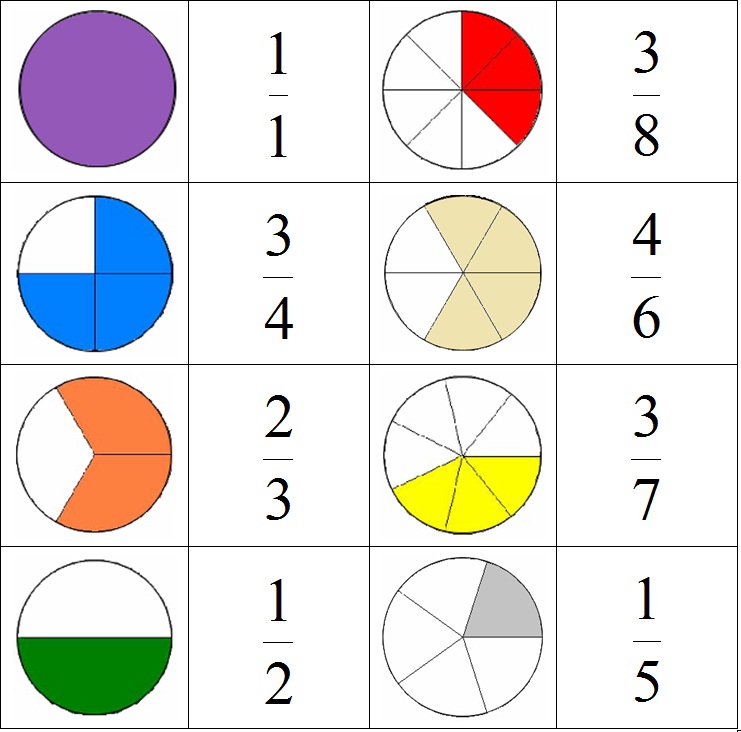 Zapiš zlomek.Dvě pětiny _____		čtyři šestiny _____		jedna osmina _____Čtyři sedminy _____	pět šestin _____		dvě devítiny _____Přečti zlomek.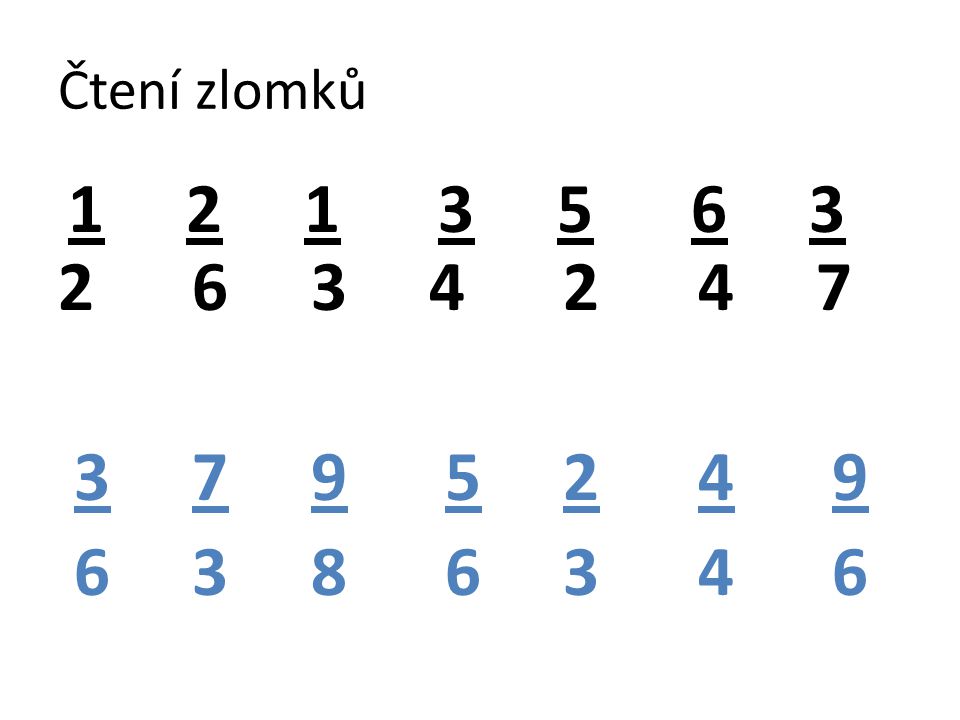 